Publicado en Lleida el 12/01/2018 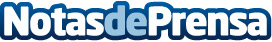 La brasileña Grvppe arranca su expansión europea en LleidaLíder en Latinoamérica, esta compañía lleva ofreciendo sus servicios y soluciones tecnológicas desde 1993. Actualmente presenta una facturación de 4 millones de euros, presencia en los principales mercados y soporte en tres idiomas
Datos de contacto:Josep PiñolDirector901009506Nota de prensa publicada en: https://www.notasdeprensa.es/la-brasilena-grvppe-arranca-su-expansion Categorias: Nacional Programación Cataluña Software Actualidad Empresarial http://www.notasdeprensa.es